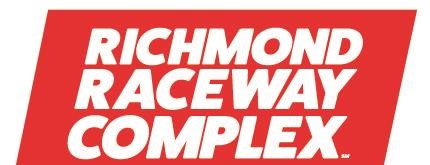 INTERNET AND TELEPHONE SERVICE REQUEST Event Name _________________________________________________________________ Exhibitor or Company Name _______________________________ Booth Number _________ Contact Name ________________________ On Site Contact Number ___________________ Billing Address ____________________________ Company Phone _____________________ Signature___________________________________ IN ORDER TO SECURE ADVANCE PRICE, PAYMENT MUST ACCOMPANY ORDER NO LATER THAN TEN (10) DAYS PRIOR TO FIRST EXHIBITOR MOVE-IN DATE. PAYMENT MUST BE MADE BEFORE RECEIPT OF SERVICE. ALL OTHER REQUESTS WILL BE CHARGED THE LATE CHARGE, IF INSTALLATION CAN BE ACCOMMODATED Updated 11/2017– Prices are subject to change ________________________________________________________________________________________________________________________ Richmond Raceway / 600 E Laburnum Ave., Richmond, VA   23222 / 804.228.7512 / FAX: 804.228.7526 / Email—livey@richmondraceway.com INTERNET SERVICES 	 ADVANCE WITHIN 10 DAYS  TOTAL Wireless $50.00  	   $75.00   	 _______ PHONE LINE SERVICES  ADVANCE WITHIN 10 DAYS  TOTAL Basic Installation $100.00  	  $150.00   	 _______ MAIL OR FAX COMPLETED FORM WITH PAYMENT TO: 	 Richmond Raceway Comp 	  	lex Attention:  	Laura Ivey 600  East Laburnum Ave Richmond, VA 23222 	 Phone: 804 	-228-7512 Fax: 804-228-7526 Email:   	livey@richmondraceway.com *If you wish to pay by credit card, you must complete the Credit Card 	 Payment Authorization Form. 